كلية الادارة والاقتصادكلية الادارة والاقتصادكلية الادارة والاقتصادكلية الادارة والاقتصادCollege  Nameادارة اعمال  ادارة اعمال  ادارة اعمال  ادارة اعمال  Departmentباسم محمد لطيف باسم محمد لطيف باسم محمد لطيف باسم محمد لطيف Full Name as written   in Passporte-mail    Professor     Assistant Professor    Lecturer      Assistant Lecturer  Career         PhD                         PhD                            Master                    Master         اثر رأس المال الفكري في امكانية تطبيق ادارة الجودة الشامله دراسة تطبيقية في شركة ديالى العامه للصناعات الكهربائية اثر رأس المال الفكري في امكانية تطبيق ادارة الجودة الشامله دراسة تطبيقية في شركة ديالى العامه للصناعات الكهربائية اثر رأس المال الفكري في امكانية تطبيق ادارة الجودة الشامله دراسة تطبيقية في شركة ديالى العامه للصناعات الكهربائية اثر رأس المال الفكري في امكانية تطبيق ادارة الجودة الشامله دراسة تطبيقية في شركة ديالى العامه للصناعات الكهربائية Thesis  Title 2005م2005م2005م2005مYear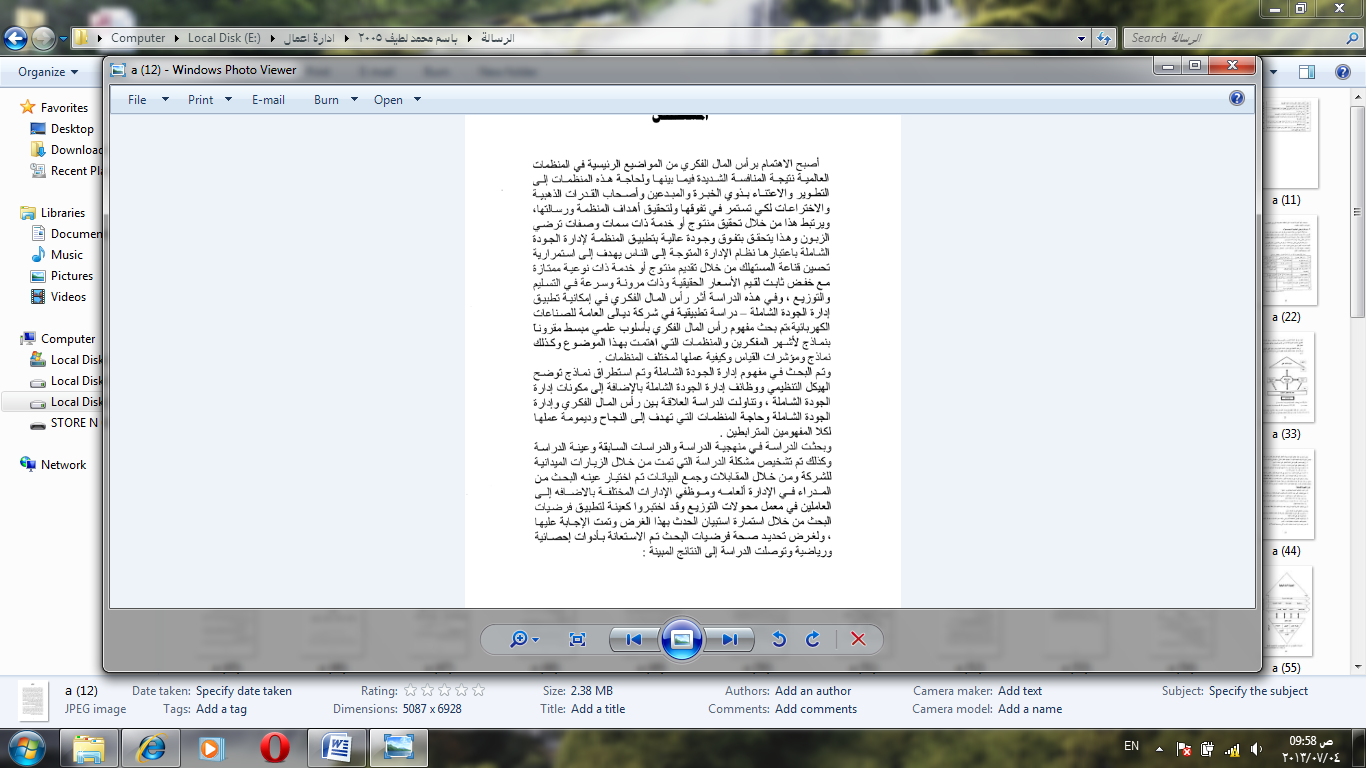  Abstract   